Menu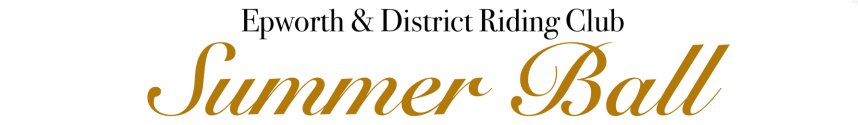 Starter : Canapés and welcome drink served on the terraceMain: a choice of Roast sirloin of English beef, Yorkshire pudding, rich pan gravy or Breast of chicken filled with cream cheese, wrapped in bacon, served with a Madeira sauceBoth Mains to be served with Dauphinoise Potatoes, Buttered carrots and Fine green beanVegetarian/Vegan Option: Falafel Burger in a grilled pitta, avocado salsa, gem salad, dill pickle and crispy shallotsDessert: a choice of Warm chocolate brownie served with white chocolate ice creamorIndividual pavlova filled with fresh fruit and whipped creamTicket Booking FormTables of 10/12, Tickets £60 a headDo not worry if you cannot fill a table or if your just 1s and 2s, give us a bell and we will find you a fabulous seat.To buy tickets or to enquire about tickets,Ring 07515577424 or email edrc.ball@hotmail.comCash or BACS Payment onlyBACS Details : Bank: HSBC     Sort: 40-20-39     Acc: 30333697 Reference: BallPostal Address : Debdhill Farm, Haxey Road, Misterton, Doncaster, DN10 4BANameMain (please tick)Main (please tick)Main (please tick)Dessert (please Tick)Dessert (please Tick)Dietary RequirementsNameBeefChickenVegiBrowniePavlovaDietary Requirements